ESTADO DO RIO GRANDE DO NORTECÂMARA MUNICIPAL DE SÃO JOÃO DO SABUGIExmº. Sr. Presidente da Câmara MunicipalINDICAÇÃO Nº. 050/2017.		      O Vereador que abaixo subscreve em conformidade com o texto regimental desta Casa, requer a V. Ex., após ouvido o plenário e este se der por aceito, INDICA ao Sr. Governador do Estado que seja feita a reforma na parede da Barragem das Caiçaras, localizada na RN-089.JUSTIFICATIVA EM PLENÁRIOSala das Sessões, em 11 de abril de 2017.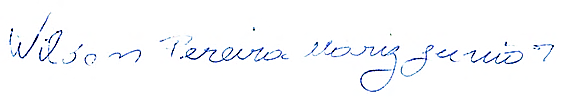 WILSON PEREIRA MARIZ JUNIORVEREADOR-AUTOR